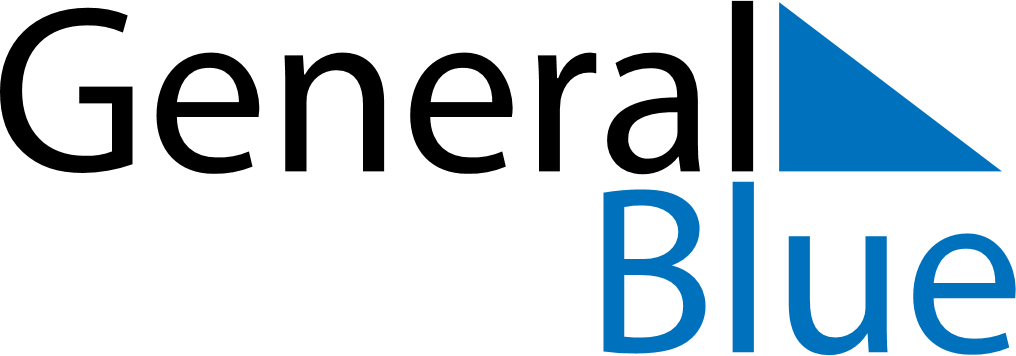 October 2019October 2019October 2019October 2019Costa RicaCosta RicaCosta RicaMondayTuesdayWednesdayThursdayFridaySaturdaySaturdaySunday12345567891011121213Columbus DayColumbus Day1415161718191920212223242526262728293031